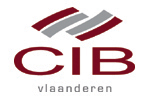 BOD TOT AANKOOP
De ondergetekende(n):De heer/mevrouw												Wonende te 												Tel/GSM: 													E-mail: 													Wens(t)en door middel van dit schrijven een bod tot aankoop te doen op het eigendom gelegen te Het bod bedraagt 									 euro (€ 		) Dit bod is onherroepelijk en gaat in op heden voor een periode van 	 dagen eindigend op 		Onder volgende voorwaarden (welke worden opgenomen in de verkoopovereenkomst of wederzijdse aankoop/verkoopbelofte): 																																										De ondergetekende zal een schadeloosstelling van 10% op de gebodene prijs dienen te betalen indien hij/zij zijn/haar verplichtingen niet nakomt en van de aankoop zou afzien. Ondergetekende bevestigt inzage te hebben gekregen in volgende documenten:Bodemattest	Stedenbouwkundige inlichtingenInlichtingen SyndicusEnergie Prestatie Certificaat  Keuring Elektrische Installatie	De aanvaarding van het bod door de verkoper(s) brengt de koop/verkoop tot stand.Coprimmo doet het nodige voor de opmaak van de verkoopovereenkomst of wederzijdse aankoop/verkoopbelofte en voor de ondertekening ervan. Bij ondertekening dient door de koper een waarborg gesteld te worden van 10% van de verkoopprijs bij zijn/haar notaris.Opgemaakt te 				 op 		Handtekening (gelezen en goedgekeurd)